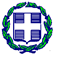 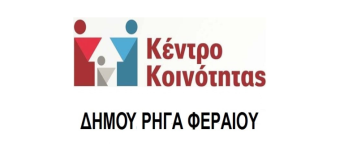 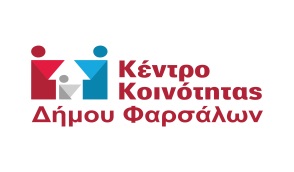 ΕΛΛΗΝΙΚΗ ΔΗΜΟΚΡΑΤΙΑΔΗΜΟΣ ΦΑΡΣΑΛΩΝΔΗΜΟΤΙΚΗ ΚΟΙΝΩΦΕΛΗΣΕΠΙΧΕΙΡΗΣΗ ΦΑΡΣΑΛΩΝΔΗ.Κ.Ε.ΦΑ	ΦΟΡΜΑ ΣΥΜΜΕΤΟΧΗΣ ΣΕ ΒΙΩΜΑΤΙΚΟ ΕΡΓΑΣΤΗΡΙΟΥπεύθυνη βιωματικού εργαστηρίου : Μπαλαμώτη Σοφία, Ψυχολόγος Κέντρου Κοινότητας Δήμου Ρήγα ΦεραίουΕΝΤΥΠΟ ΑΤΟΜΙΚΩΝ ΣΤΟΙΧΕΙΩΝΟνοματεπώνυμο:_____________________________________________________________ΑΜΚΑ:__________________Διεύθυνση: _________________________________________________________________Τηλέφωνο:__________________________________________________________________Ημερομηνία συμπλήρωσης: ___________________________________________________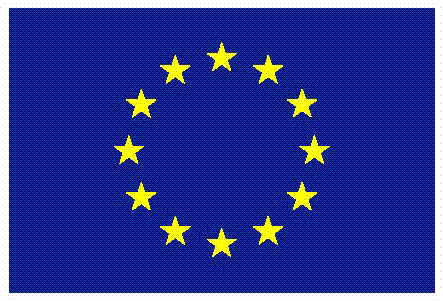 ΕΥΡΩΠΑΪΚΗ ΕΝΩΣΗΕυρωπαϊκό Κοινωνικό ΤαμείοΠεριφερειακό Επιχειρησιακό Πρόγραµµα Θεσσαλίας 2014-2020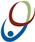 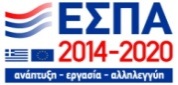 Με τη συγχρηματοδότηση της Ελλάδας και της Ευρωπαϊκής ΈνωσηςΜε τη συγχρηματοδότηση της Ελλάδας και της Ευρωπαϊκής ΈνωσηςΜε τη συγχρηματοδότηση της Ελλάδας και της Ευρωπαϊκής Ένωσης